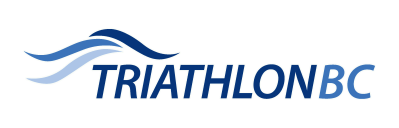 NOMINATION FORM - BOARD OF DIRECTORSThis form is to be completed by individuals who are interested in being nominated for election to the Triathlon BC Board of Directors.The Board of Directors are volunteers from diverse professional backgrounds who are elected for two-year terms to manage the affairs of the Board in accordance with the bylaws of Triathlon BC.Under the Societies Act of BC, to be eligible for election, an individual must:Be eighteen (18) years of age or older;Be a Member of the Society;Have the power under law to contract;Have not been declared incapable by a court in Canada or in another country;Not be an undischarged bankrupt; andNot been convicted of an offence in connection with the promotion, formation or management of a corporation or unincorporated entity, or of an offence involving fraud.To ensure that the Board is composed of qualified and skilled individuals capable of, and committed to, providing effective stewardship of the sport, Triathlon BC is currently looking for individuals versed in one or more of the following skills:Financial AcumenGovernanceLegal & Risk ManagementStrategy & CommunicationDigital MarketingFundraising, Giving & PhilanthropyGender diversity on the Board is important to Triathlon BC. Regular Board meetings are held in person or via Skype approximately 10 times each year, and are typically approximately 90 minutes in duration. Some evening and/or weekend meetings will also be required. Directors are provided with an agenda and supporting information in advance of each meeting. Elected Directors commit themselves to ethical, business-like and lawful conduct, including proper use of authority and decorum while representing Triathlon BC during their Board tenure.  A background check is required by all new Board members.Directors are required to attend a minimum of 75% of the monthly meetings per calendar year. The Board holds an annual Retreat and Planning session, which take place on a weekend, typically in the late fall or early winter. Please complete the following information; sign and date the declaration below. CANDIDATE PROFILE (Please limit to a maximum of 250 words in each section)WHAT EXPERTISE CAN YOU BRING TO THE TRIATHLON BC BOARD?Summarise experience, skills and qualifications you have acquired through employment, volunteer work and/or involvement in other activities. BRIEFLY EXPLAIN WHY YOU ARE SEEKING A BOARD ROLE:DO YOU HAVE ANY PREVIOUS BOARD EXPERIENCE? IF SO, WHERE AND FOR HOW LONG?Using the table below, please rate your experience level in the following areas, with 1 INDICATING low experience and 4 being extensive experience. DECLARATIONI consent to let my name stand for election to the Triathlon BC Board of Directors at the 2019 Annual General Meeting.Name:________________________________________ 	Signature: ______________________________Date: ________________________________________  Triathlon BC member Number: _____________Please submit this form, in confidence, electronically via email to allan@tribc.org.To be included on a published slate of nominees, this package must be received by the end of the business day, Friday, May 31st, 2019.  Elections from the floor are also permitted. SKILL / COMPETENCYLOWHIGHHuman Resources1234Strategic Planning1234Governance1234Legal1234Financial1234Digital Marking & Social Media1234Fundraising & Philanthropy1234Risk Management1234Business Leadership1234